What is Sexually Transmitted infections? Sexually transmitted infections (STIs) are infections that are spread primarily through person-to-person sexual contact. There are more than 30 different sexually transmissible bacteria, viruses and parasites.” World Health Organization.COMMON SEXUAL TRANSMITED
DISEASEsHIVSYPHILISChlamydiaGonorrheaTrichomoniasis How to approach a patient with STIhistorySome patients may not be comfortable talking about their sexual history, sex partners, or sexual practices. Try to put patients at ease and let them know that taking a sexual history is an important part of a regular medical exam or physical history. Taking a sexual history: Introduce yourself and establish your role as clinician. Interview patient alone or with an unrelated translator.Be non-judgmental and objective to enhance patient behavioral outcomesUse active listening, open-ended questions, and clarify/verify your own and patient understanding. Actively listen for informational content, emotional content, comprehension, omitted information, etc.Begin with least sensitive questions (e.g.; general health history), then progress to sexual behaviors; do not use labels ("straight," "bisexual," "gay," "queer," “shooter,” etc.)History must cover the 5Ps:The five “P”s stand for:Partners Practices Protection from STDs Past history of STDsPrevention of pregnancy STDs can be transmitted many different ways, but most can be passed by:Vaginal sexAnal sexOral sexSkin-to-skin contactInfected Mother to childExamination:A. General examination must include the mouth, throat, skin and lymph nodes in all patients. B. The inguinal, genital and perianal areas should be examined with a good light source. C. The groins should be palpated for lymphadenopathy and hernias. D. The pubic hair must be examined for nits and lice. E. The external genitalia must be examined for signs of erythema, fissures, ulcers, chancres, pigmented or hypopigmented areas and warts. F. The urethral meatus is located and the presence of discharge noted G. The cervix should be inspected for ulceration, discharge, bleeding and ectopy and the walls of the vagina for warts. (STDs)?!Herpes simplex virus type 2:Diagnosis:Diagnosis:Trichomoniasis: A sexually transmitted disease (STD) caused by a microscopic parasite, usually found in the vagina and urethral tissues.Etiology: Trichomonas Vaginalis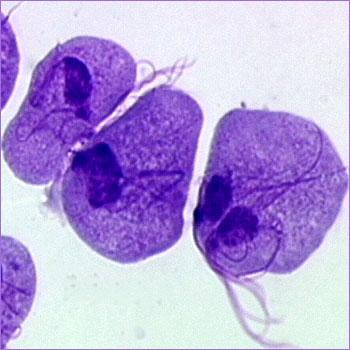 Mode of transmission:Sexual contact.perinatal, from mother to child.Complication During pregnancy:Preterm delivery.Low birth weight.DiagnosisHistory ExaminationLaboratory: sample of vaginal or urethral fluid to look for the disease-causing parasite. Treatment: Metronidazole or Tinidazole.For: symptomatic, asymptomatic patients and their partners.Syphilis: Sexual transmitted with the bacterial infection which spread through broken skin or mucous membranes.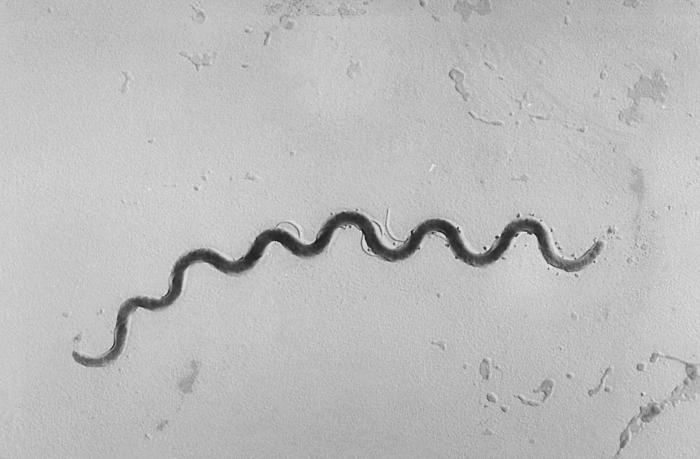 Etiology:  Treponema pallidum.Mode of transmission: Sexual vertical 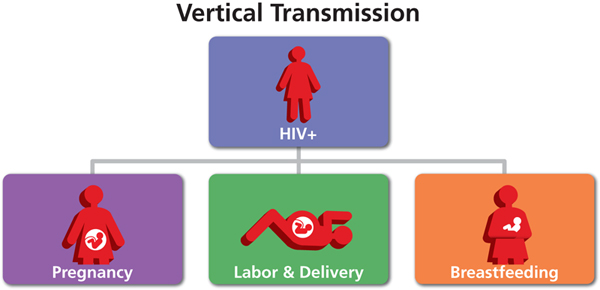 Signs and symptoms by stages: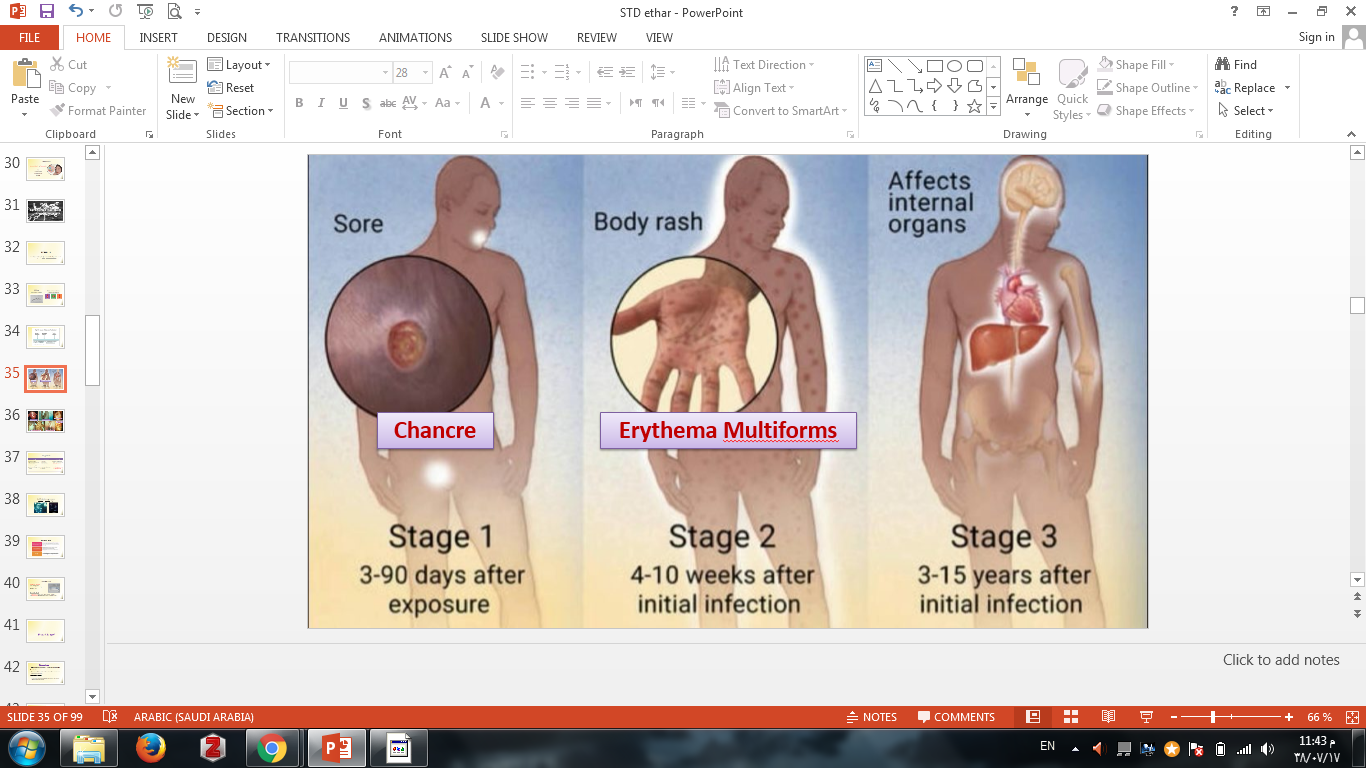 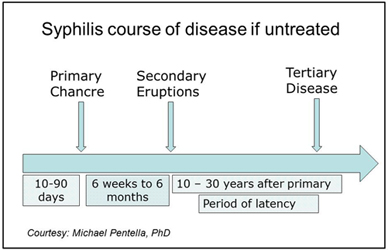 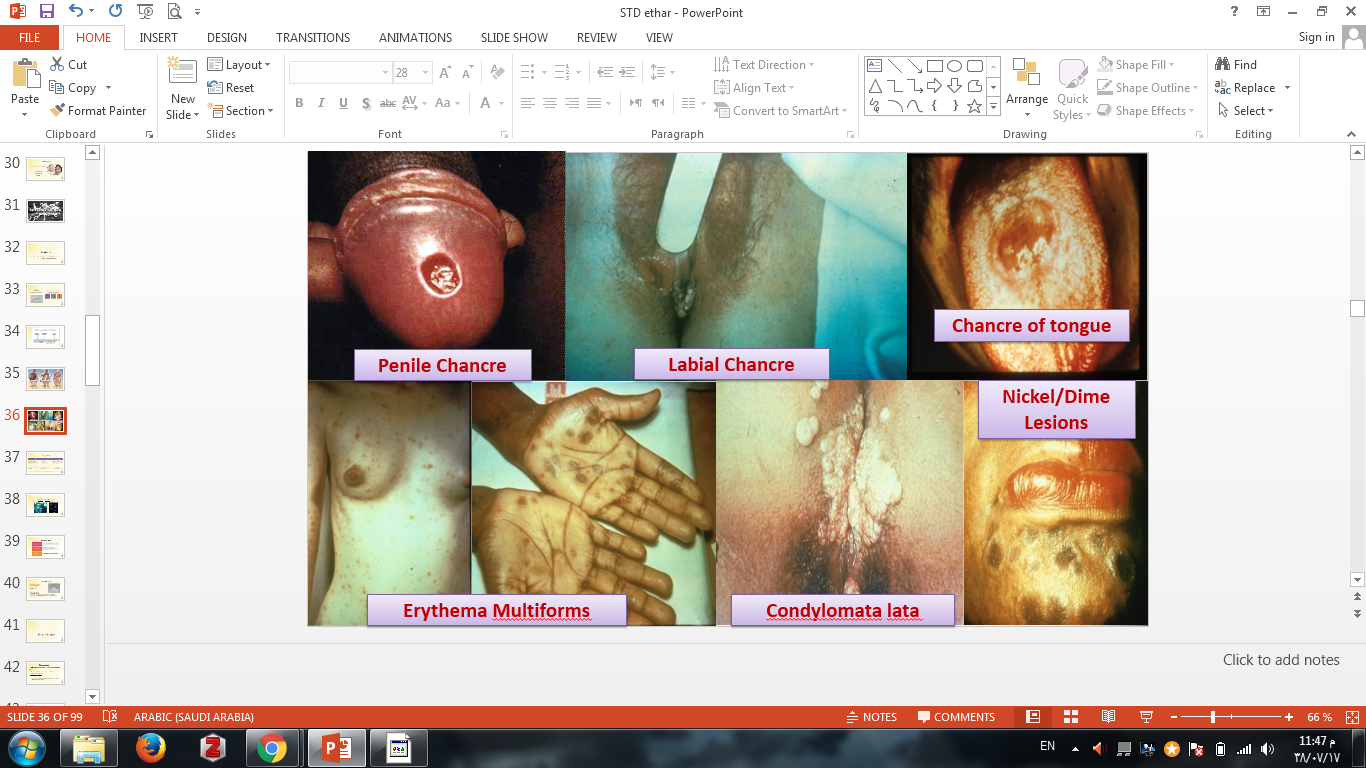 Diagnosis: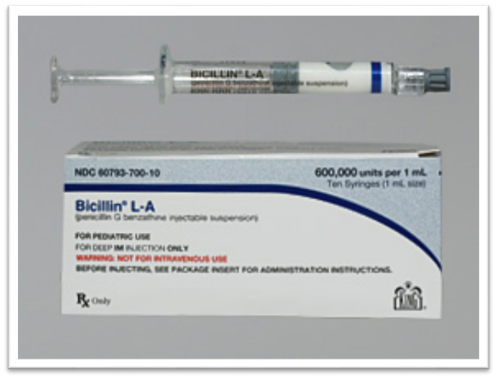 Treatment: Benzathine penicillin (Bicillin L-A®) G 2.4 million units intramuscularly in a single dose.If penicillin allergic :Doxycycline 100 mg orally twice daily for 14 days.or Tetracycline 500 mg orally 4 times daily for 14 days.GonorrhoeaTransmission :Direct inoculation of infected secretions from one mucous membrane to another.Primary sites of infection :Mucous membranes of the urethra, endocervix, rectum, pharynx and conjunctiva.Clinical featuresExtra-genital infections: Rectal infection is usually asymptomatic but may cause anal discharge (12%) or   perianal/anal pain or discomfort (7%)Pharyngeal infection is usually asymptomatic (90%)Eye involvement in adults : purulent conjunctivitis,  may rapidly progress to panophthalmitis  Complications Men: Transluminal spread my result in epididymo-orchitis or prostatitis Women: pelvic inflammatory disease (PID).Disseminated gonoccoccal infection:  may occur following haematogenous dissemination causing skin lesions, arthralgia, arthritis and tenosynovitis.Diagnosis ManagementA culture should be taken in all cases of gonorrhoea diagnosed by NAATsScreening for coincident STIsIndications for therapy Identification of intracellular Gram-negative diplococci on microscopy of a smear from the genital tractPositive culture or NAAT for N. gonorrhoeae from any siteRecent sexual partner(s) of confirmed cases of gonococcal infectionConsider offering on epidemiological grounds following sexual assaultTreatment for uncomplicated anogenital infection:  Ceftriaxone 500 mg i.m. as a single dose with azithromycin 1 g    oral as a single doseTreatment of Gonococcal PID Ceftriaxone 500mg i.m. immediately followed by oral doxycycline 100mg twice daily plus metronidazole 400mg twice daily for 14 daysTreatment of Gonococcal epididymo-orchitis Ceftriaxone 500 mg i.m. plus doxycycline 100 mg twice daily for 10–14 daysChlamydiaGenital chlamydial infection is caused by the obligate intracellular bacterium C. trachomatis. Approximately 50% of infected males and 80% of infected females are asymptomatic Clinical featuresExtra-genital infections: Rectal infection Rectal infection is usually asymptomatic, but anal discharge and anorectal discomfort may occurPharyngeal infection:  is usually asymptomaticConjunctival infections: Usually sexually acquired - the usual presentation is of unilateral low-grade irritation; however, the condition may be bilateralComplicationsMen Sexually aquired reactive arthritisEpididymo-orchitis.Women PID, endometritis, salpingitis Tubal infertilityEctopic pregnancySexually acquired reactive arthritis (SARA) (<1%)Perihepatitis  Complications: Potential to transmit to newborn during delivery – Conjunctivitis, pneumoniaDiagnosisNucleic Acid Amplification Tests (NAATs)Vulvo-vaginal swabs (VVS):  A vulvo-vaginal sample is the specimen of choice in women.First-catch urine: In men is reported to be as sensitive or more sensitive than urethral sampling .Extra-genital sampling: Rectal swabs and pharyngeal swabs: NAATsManagementScreening for coincident STIsUncomplicated urogenital infection and pharyngeal infection:    Doxycycline 100mg bd for seven days (contraindicated in pregnancy)    or     Azithromycin 1g orally in a single doseAlternative regimens:if either of the above treatment is contraindicated:Erythromycin 500mg bd for 10–14 daysorOfloxacin 200mg bd or 400mg od for seven daysHepatitis BHepatitis B is an infection of the liver caused by the hepatitis B virus.It can be: Acute (<6 months of liver inflammation )Chronic (>6 months of persistent liver inflammation)Modes of TransmissionThe incubation period is 75 days on average, but can vary from 30 to 180 days.ParenteralBlood transfusionSharing needlesNeedles stickTattooing       Sexual PerinatalSigns and SymptomsAnorexiaNausea & VomitingLow-grade feverMyalgiaFatigability Right upper quadrant painJaundiceDark UrineInvestigationLab:Serology: HBsAgHBeAgHBcAgAnti-HBc (IgM,IgG)Liver Function testPCR: to detect viral DNA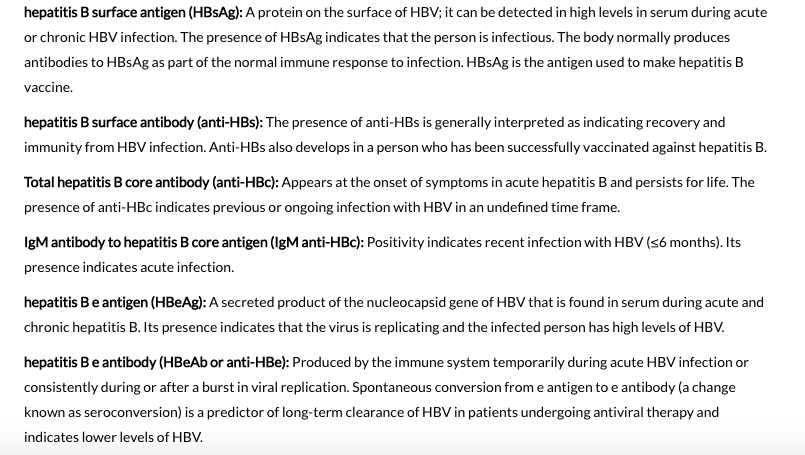 ManagementAcute Infection:No medication, supportive treatment.Chronic Infection:Antiviral agents such as lamivudine “slow the progression of cirrhosis, reduce incidence of liver cancer and improve long term survival”InterferonPreventionHepatitis B Vaccine:Subunit vaccine composed of HBsAg.3 doses “0,1,6 months “ComplicationsCirrhosisLiver failureHepatocellular carcinoma (HCC)GlomerulonephritisPolyarteritis nodosaHepatitis CThe hepatitis C virus is a bloodborne virusThe incubation period is 2 weeks to 6 months.Modes of Transmission:Mainly Blood Transfusion + IV Drug AbuseLess common Sexual Transmission and prinatalSymptoms and signs:Fever, fatigue, decreased appetite, nausea, vomiting, abdominal pain, dark urine, joint pain and jaundice.Diagnosis:Anti-HCV AntibodiesIf the test is positive for anti-HCV antibodies, a nucleic acid test for HCV-RNA is needed to confirm chronic infection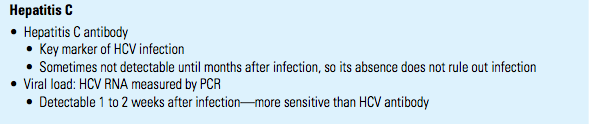 Treatment:Interferon (IFN)Liver transplantation in advanced disease No VaccineComplications:CirrhosisLiver FailureLiver CancerHuman immunodeficiency virus (HIV)Etiology:Retrovirus, either HIV-1 or HIV-2.Worldwide, the predominant virus is HIV-1, So when we generally say HIV, we are referring to HIV-1. The relatively uncommon HIV-2 type is concentrated in West Africa and is rarely found elsewhere.HIV-1 and HIV-2 have many similarities including their intracellular replication pathways, transmission modes and clinical effects leading to acquired immune deficiency syndrome (AIDS). However, HIV-2 is less likely to progress into AIDS because of its lower transmissibility. Thus, individuals infected by HIV-2 mostly remain non-progressors for a long period of time, while patients infected by HIV-1 progress faster and contract AIDS.Modes of Transmission:Sexual intercourse (Vaginal or Anal)Mother-to-child (transplacental, perinatal, breastfeeding).Contaminated blood, blood products and organ transplantation.Contaminated needlesRisk factors and stages of HIV infection:STIs (due to open sores).Unprotected sexual intercourse.Multiple sexual partners.Uncircumcised males. 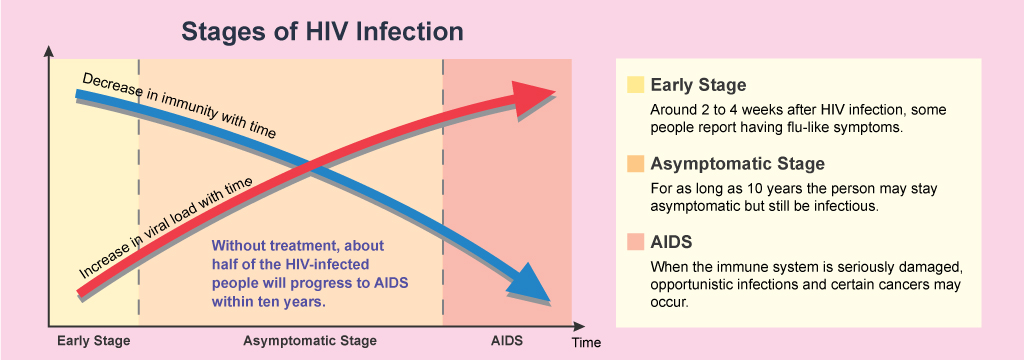 Diagnosis of HIVELISAScreening initial test to detect infection with HIV (Antibodies).If antibodies to HIV are present (positive), if not (negative) the test is usually repeated to confirm the diagnosis. Western blotConfirmatory testIt is done to confirm the results of two positive ELISA tests.PCRThis test may be done in the days or weeks after exposure to the virus, before development of the antibodies.This test is done to confirm the presence of virus RNA and viral Load.Treatment of HIVAntiviral TherapyTriple therapy HAART: Nucleoside reverse transcriptase inhibitorsZidovudine, Nevirapine.Protease inhibitorSaquinavir, Indiniavir.PreventionUse a new condom every time you have sex.Tell your sexual partners if you have HIV.if you're pregnant, get medical care right away.Consider male circumcision.ComplicationsTuberculosis (TB).Cytomegalovirus.Candidiasis.Toxoplasmosis.Kaposi's sarcoma.Lymphomas.Signs and symptomsSigns and symptomsMenWomenUsually asymptomatic in beginning .Irritation inside the penis.Slight burning after urination or ejaculation.urethral discharge.Greenish-yellow, frothy vaginal discharge with a strong odor.Painful urination.Vaginal itching and irritation.Discomfort during intercourse.The cervix may have multiple small hemorrhagic areas which lead to the description strawberry cervix.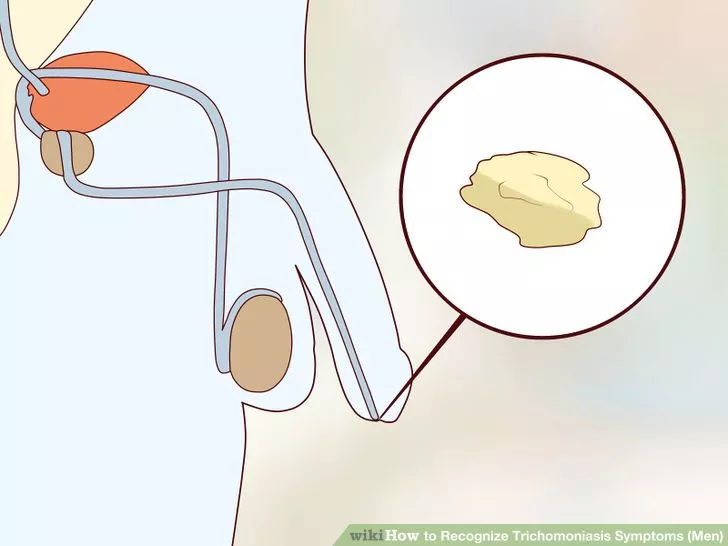 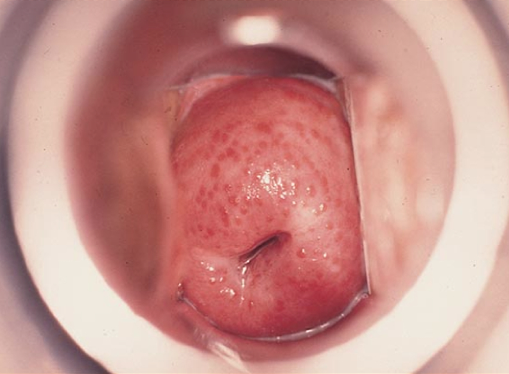 Dark field microscopy: Positive in 40-80% of women and 30% of men.Culture techniques : confirm the diagnosis.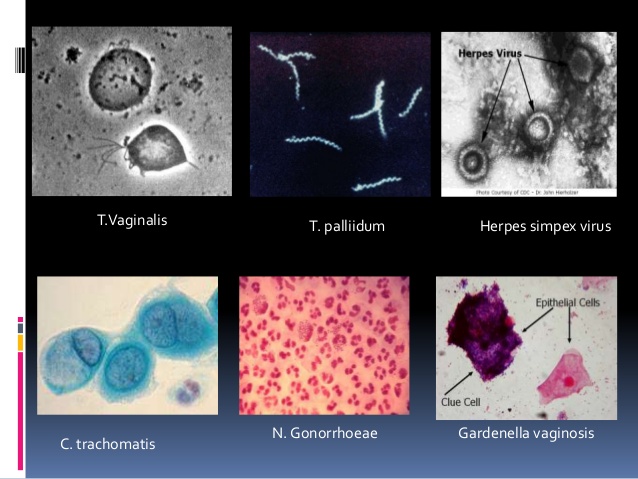 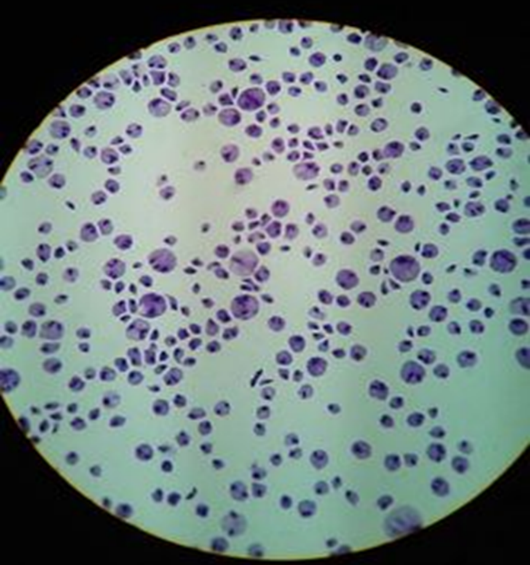 LaboratoryExaminationHistorydetect T. pallidum from lesion exudate or tissue by dark field microscopy.Serologic testsNontreponemal tests.Treponemal tests. Oral cavity .Lymph nodes .Skin upper body. Palms and soles .Genitalia and perianal area.Neurologic examination .Abdomen .History of syphilis. Known contact to an early case of syphilis. Typical signs or symptoms of syphilis in the past 12 months. Most recent serologic test for syphilis.Dark field microscopy of smear:primary or secondary stage.Serologic tests: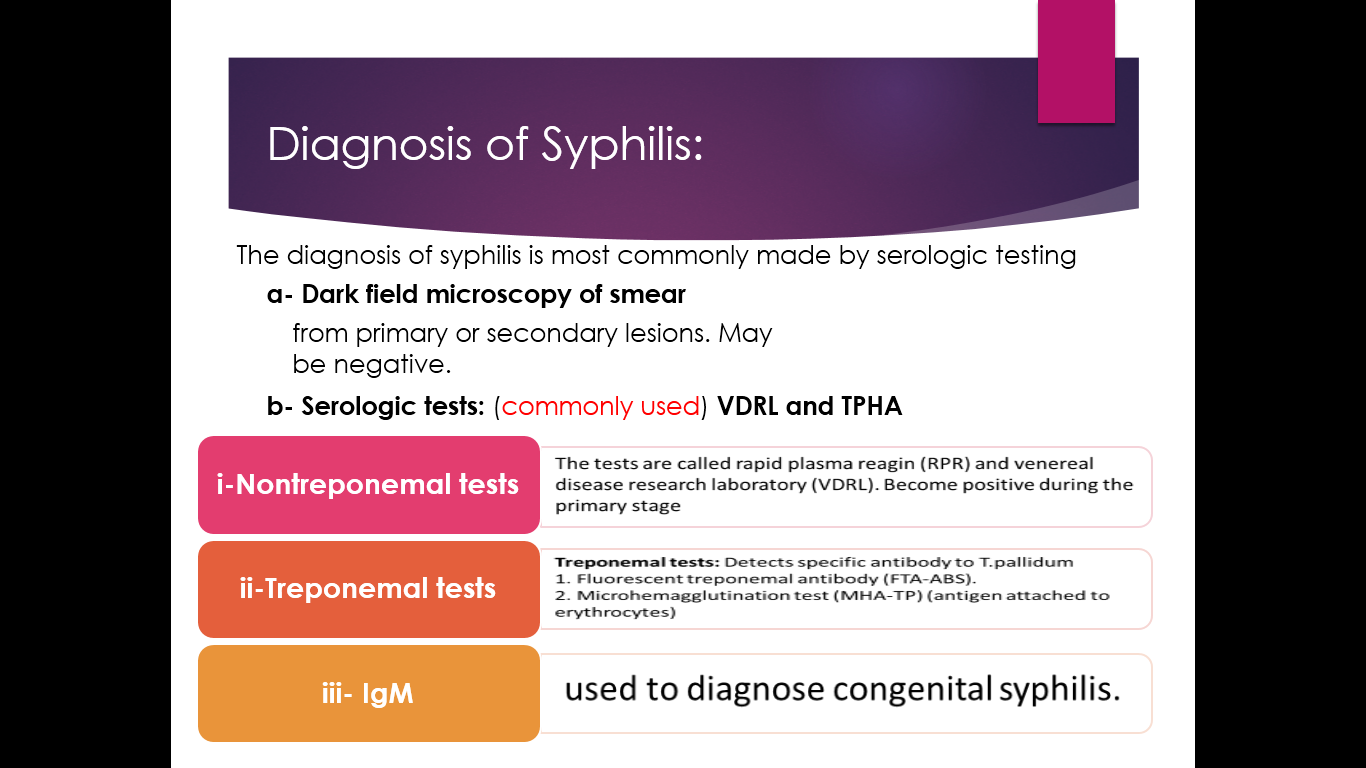 MenUrethritis WomenUrogenital infectionSymptomsUrethral discharge (80%) and/or dysuria (50%) within 2-5 daysUrethral infection can be asymptomatic (10%)Increased or altered vaginal discharge is the most common symptom (up to 50%)Lower abdominal pain may be present (up to 25%)Urethral infection may cause dysuria (12%) but not frequencyGonorrhoea is a rare cause of intermenstrual bleeding or menorrhagia Signs:Mucopurulent or purulent urethral dischargeRarely, epididymal tenderness/swelling or balanitis may be presentMucopurulent endocervical discharge and easily induced endocervical bleeding (50%)Pelvic/lower abdominal tenderness (5%)Commonly, no abnormal findings are present on examinationMicroscopy Nucleic Acid Amplification Tests (NAATs)CultureSensitivity is 90 – 95% in men with urethral dischargeHigh sensitivity (96%) in both asymptomatic and symptomatic infectionurine and urethral swab specimens from men and in vaginal and endocervical swabs from women.It allows confirmatory identification and antimicrobial susceptibility testing.Culture continues to offer a specific, sensitive and cheap diagnostic test at genital sites.MenUrethritis WomenUrogenital infectionSymptomsmay be so mild as to be unnoticedUrethral dischargeDysuria In the majority, infection is asymptomaticIncreased vaginal dischargePost-coital and intermenstrual bleedingDysuria Lower abdominal painDeep dyspareunia Signs:Urethral dischargeMucopurulent cervicitis with or without contact bleedingPelvic tendernessCervical motion tenderness